ДЖЕНТЛЬМЕНСКИЙ ПРОБЕГ НА МОТОЦИКЛАХ 2018: НА ПУТИ К ЗВЕЗДАМСвыше 112'000 джентльменов на классических мотоциклах в 648 городах 102 стран – все ради одной благородной цели: сбора средств для фонда Movember Foundation, занимающегося исследованиям рака предстательной железы и психологической поддержкой мужского населения планеты.В знак поддержки этой глобальной благотворительной акции, существующей уже третий год, марка Zenith представляет новую модель PILOT Type 20 Chronograph Ton Up Black, официальные часы мероприятия. Ле Локль, 1-е октября 2018 года: Путеводная звезда на логотипе часового бренда засияла особенно ярко в воскресенье, 30-го сентября, когда 112'000 энтузиастов на классических и винтажных мотоциклах промчались по 648 городам в 102 странах, чтобы от имени фонда Movember Foundation, официального благотворительного партнера мероприятия, привлечь материальные средства и внимание общественности к исследованиям рака предстательной железы и психологическим проблемам мужского населения планеты.Заезд стал одним из крупнейших в мире благотворительных мероприятий, посвященных проблемам мужского здоровья. На сегодняшний день было привлечено более 13 миллионов долларов США, а к 14 октября 2018 года поставлена цель прибавить к этой сумме 6 миллионов долларов. В Нью-Йорке к 112'000 участникам верхом на кафе-рейсерах, кроссоверах, чопперах, бобберах и винтажных скутерах присоединились Марк Хавва, организатор DGR, генеральный директор ZENITH, Жюльен Торнар, а также многочисленные друзья бренда, в том числе Димитри Косте, официальный фотограф заезда и фэшн-блогеры Ed Kavishe. Благодаря любезно откликнувшимся послам и друзьям бренда команда Zenith была не только самой многочисленной на DGR, но и самой результативной. Pilot Ton Up Black: микс винтажного стиля и спорта Очередной заезд DGR стал для бренда Zenith не только возможностью отдать дань уважения вневременному стилю и бескорыстной благотворительности, но и отметить выпуск модели Pilot Type 20 Chronograph Ton Up Black. Разработанные в честь сообщества мотоциклистов «Café Racer», которые также известны как «Ton-up boys» (лихачи), эти решительно мужские часы не боятся любых препятствий. Темный матовый циферблат модели гармонично вписывается в черный 45-милимметровый корпус из состаренной нержавеющей стали, украшенный силуэтом гонщика на кафе-рейсере, выполненном в виде углубленной гравюры. . Фирменный ремешок из масляного нубука оснащен каучуковой подкладкой, а также дополнен контрастной белой отстрочкой и застежкой из титана, чтобы обеспечить дополнительный комфорт и более длительный срок службы. Часы с легендарным мануфактурным автоматическим калибром El Primero 4069 с частотой 5 Гц (36 000 полуколебаний в час) объединяют винтажный дух и бескомпромиссный спортивный характер! Решив дополнительно простимулировать участников заезда, марка Zenith объявила о выпуске специальной ограниченной серии DGR в количестве пяти экземпляров. С гравировкой DGR, надписью на циферблате 
и индивидуализированным ремешком, эти модели предназначены для трех самых успешных сборщиков средств среди всех участников заезда, самого успешного сборщика средств в команде Zenith, а также счастливого обладателя главного приза. PILOT TYPE 20 CHRONOGRAPH TON UP BLACK 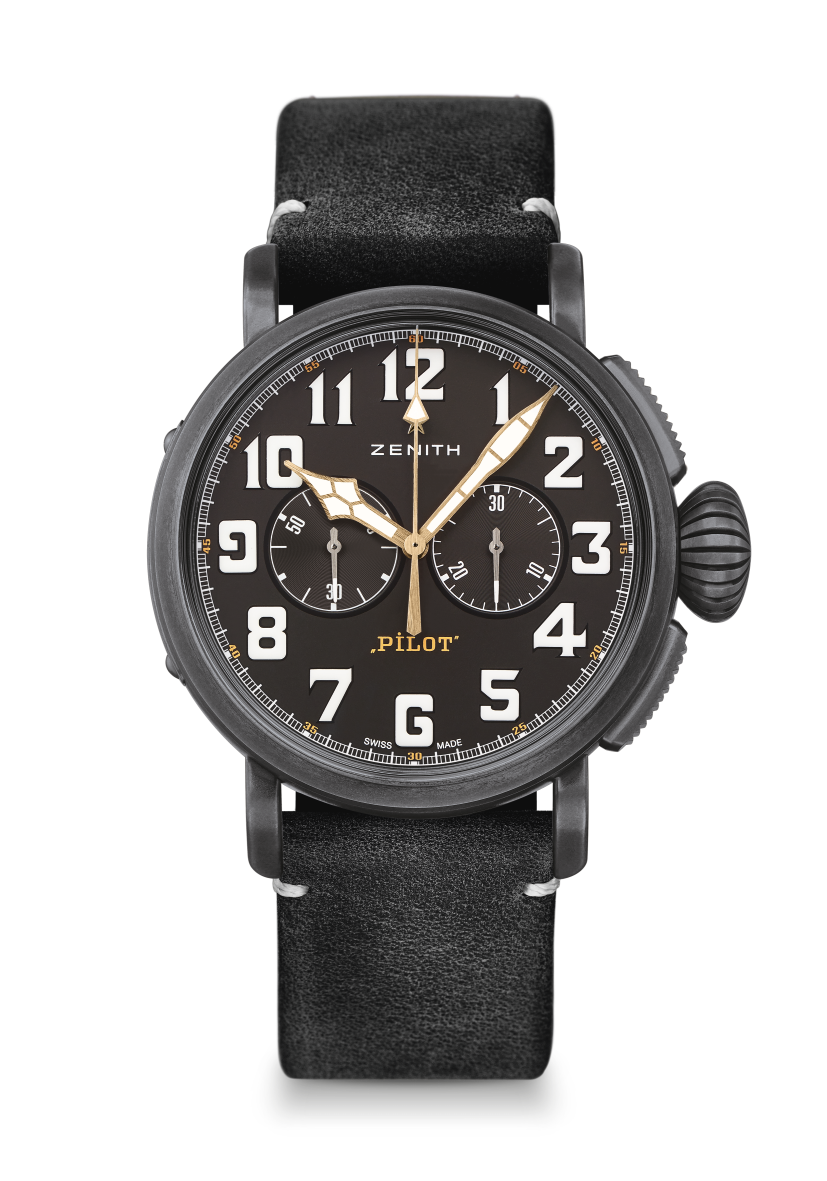 ТЕХНИЧЕСКИЕ ХАРАКТЕРИСТИКИАртикул: 11.2432.4069/21.C900КЛЮЧЕВЫЕ МОМЕНТЫ Новый корпус из состаренной стали диаметром 45 мм Дань уважения движению Café Racer Автоматический хронограф El Primero с колонным колесомЧАСОВОЙ МЕХАНИЗМEl Primero 4069, автоматический подзавод Калибр: 13 ¼``` (диаметр: 30 мм)Толщина часового механизма: 6,6 ммКоличество деталей: 254Количество камней: 35Частота колебаний: 36 000 полуколебаний в час (5 Гц)Запас хода: мин. 50 часовОтделка: ротор автоподзавода с отделкой «Côtes de Genève» ФУНКЦИИЦентральные часовая и минутная стрелкиМалая секундная стрелка на отметке «9 часов»Хронограф: центральная стрелка хронографа и 30-минутный счетчик на отметке «3 часа»КОРПУС, ЦИФЕРБЛАТ И СТРЕЛКИДиаметр: 45 ммДиаметр отверстия циферблата: 37,8 ммТолщина: 14,25 ммСтекло: выпуклое сапфировое стекло с двусторонним антибликовым покрытиемЗадняя крышка: задняя крышка с гравировкой «Café Racer Spirit»  Материал: состаренная стальВодонепроницаемость: 10 атмЦиферблат: матовый черныйЧасовые отметки: арабские цифры с белым люминесцентным покрытием SuperLumiNova® SLN C1 Стрелки: фацетированные, с золотым напылением и люминесцентным покрытием SuperLuminova ® SLN C1 [Стрелки]РЕМЕШКИ И ЗАСТЕЖКИРемешок: ремешок из масляного нубука черного цвета c подкладкой из каучука Застежка: классическая застежка из титана PILOT TYPE 20 CHRONOGRAPH TON UP – DGR EDITION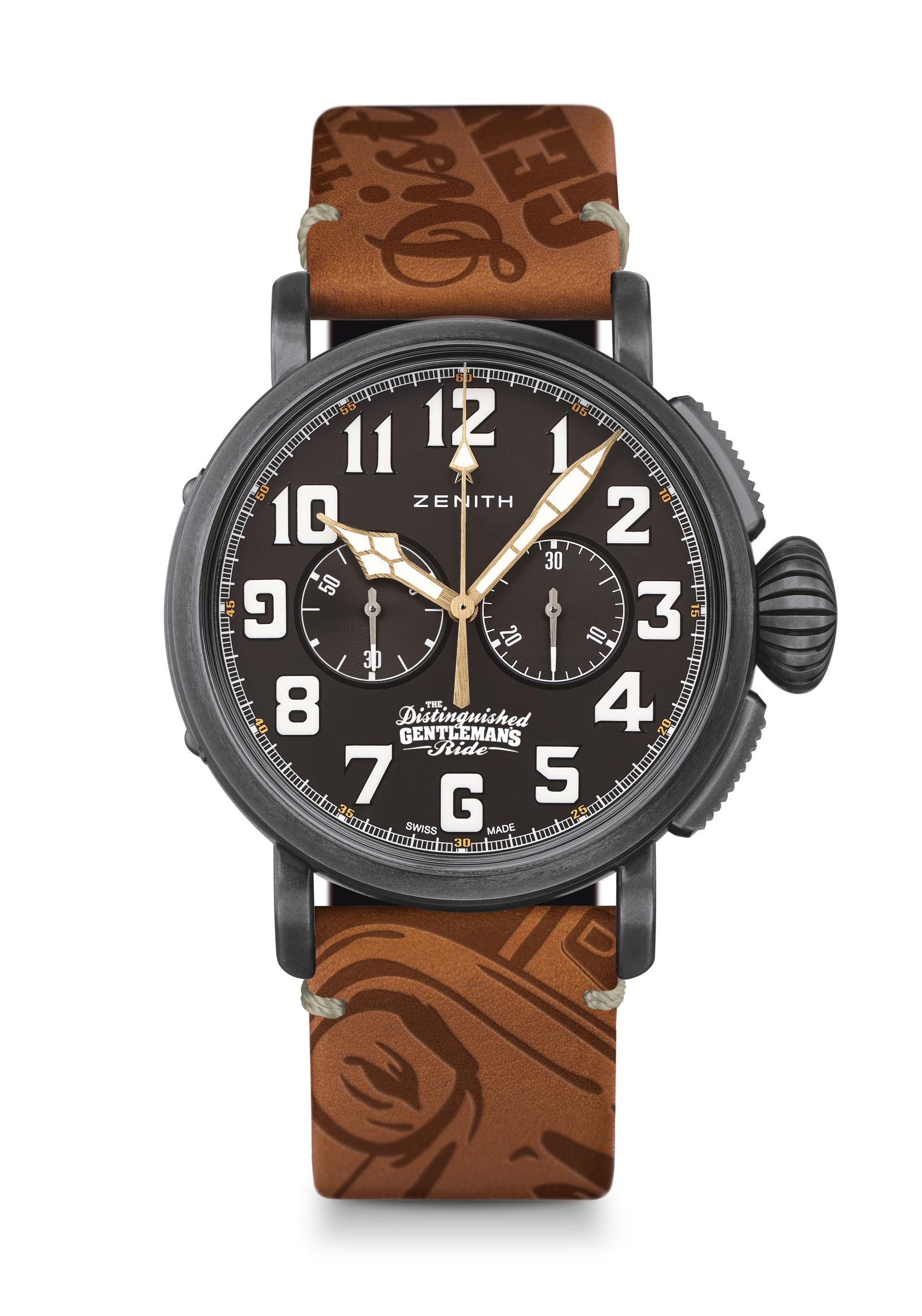 ОГРАНИЧЕННАЯ СЕРИЯ, 5 ЭКЗЕМПЛЯРОВТЕХНИЧЕСКИЕ ХАРАКТЕРИСТИКИАртикул: 11.2433.4069/27.C901КЛЮЧЕВЫЕ МОМЕНТЫ Новый корпус из состаренной стали диаметром 45 мм Автоматический хронограф El Primero с колонным колесомВ честь пробега Distinguished Gentleman’s RideЧАСОВОЙ МЕХАНИЗМEl Primero 4069, автоматический подзавод Калибр: 13 ¼``` (диаметр: 30 мм)Толщина часового механизма: 6,6 ммКоличество деталей: 254Количество камней: 35Частота колебаний: 36 000 полуколебаний в час (5 Гц)Запас хода: мин. 50 часовОтделка: ротор автоподзавода с отделкой «Côtes de Genève» ФУНКЦИИЦентральные часовая и минутная стрелкиМалая секундная стрелка на отметке «9 часов»Хронограф: центральная стрелка хронографа и 30-минутный счетчик на отметке «3 часа»КОРПУС, ЦИФЕРБЛАТ И СТРЕЛКИДиаметр: 45 ммДиаметр отверстия циферблата: 37,8 ммТолщина: 14,25 ммСтекло: выпуклое сапфировое стекло с двусторонним антибликовым покрытиемЗадняя крышка: задняя крышка корпуса с гравировкой DGR 2018   Материал: состаренная стальВодонепроницаемость: 10 атмЦиферблат: матовый черныйЧасовые отметки: арабские цифры с белым люминесцентным покрытием SuperLumiNova® SLN C1 Стрелки: фацетированные, с золотым напылением и люминесцентным покрытием SuperLuminova ® SLN C1 [Стрелки]РЕМЕШКИ И ЗАСТЕЖКИРемешок: коричневый ремешок из масляного нубука c каучуковой подкладкой и логотипом DGRЗастежка: классическая застежка из титана 